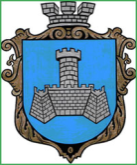 Українам. Хмільник  Вінницької областіР О З П О Р Я Д Ж Е Н Н Я МІСЬКОГО  ГОЛОВИ від  25 серпня 2022 р.                                                          №350-р                                                                                                                                                                                                                                                                                                                                                                                                                                                                                                                                                                                                                                                                                                                                                                                                                                                                                                                                                                                                                                                                                                                                                                                                                                                                                                                                                                                                                                                                                                                                                                                                                                                                                                                                                                                                                                                                                                                                                                                                                                                                                                                                                                                                                                                                                                                                                                                                                                                                                                                                                                          Про проведення   позачерговогозасідання виконкому міської ради      Розглянувши  службові записки  начальника Управління ЖКГ та КВ Хмільницької міської ради Києнко Г.Г. від 25.08.2022 року,начальника Відділу культури і туризму Хмільницької міської ради Цупринюк Ю.С. від 19.08.2022 року, завідувача сектору бухгалтерського обліку - головний бухгалтер відділу охорони здоров»я Хмільницької міської ради Меженської Е.А. від 25.08.2022 року,відповідно до п.п.2.2.3 пункту 2.2 розділу 2 Положення про виконавчий комітет Хмільницької міської ради 7 скликання, затвердженого  рішенням 46 сесії міської ради 7 скликання від 22.12.2017р. №1270, керуючись ст.42,ст.59 Закону України „Про місцеве самоврядування в Україні”:Провести  позачергове засідання виконавчого комітету  Хмільницької міської ради 26 серпня 2022 року о 10.00 год., на яке винести  питання:2.Загальному відділу Хмільницької міської ради(О.Прокопович) довести це  розпорядження до членів виконкому міської ради та всіх зацікавлених суб’єктів.3.Контроль за виконанням цього розпорядження залишаю за собою.              Міський голова                         Микола ЮРЧИШИНС.МаташО.ПрокоповичН.Буликова1Про внесення змін до Програми утримання дорожнього господарства на території населених пунктів Хмільницької міської територіальної громади на 2021-2025 роки, затвердженої рішенням 80 сесії міської ради 7 скликання від 31.08.2020 року № 2725 (зі змінами)Про внесення змін до Програми утримання дорожнього господарства на території населених пунктів Хмільницької міської територіальної громади на 2021-2025 роки, затвердженої рішенням 80 сесії міської ради 7 скликання від 31.08.2020 року № 2725 (зі змінами)Доповідає: Києнко Галина Григорівна                 Начальник Управління житлово-комунального господарства та комунальної власності Хмільницької міської ради      2Про безоплатну передачу матеріальних цінностей з балансу виконавчого комітету Хмільницької міської ради на баланс Комунального закладу «Бібліотека для дорослих» Хмільницької міської радиПро безоплатну передачу матеріальних цінностей з балансу виконавчого комітету Хмільницької міської ради на баланс Комунального закладу «Бібліотека для дорослих» Хмільницької міської радиДоповідає: Цупринюк Юлія СтепанівнаНачальник відділу культури і туризму Хмільницької міської ради3Про безоплатну передачу комунального майна з балансу  Комунального некомерційного підприємства «Хмільницький  Центр первинної медико-санітарної допомоги»   Про безоплатну передачу комунального майна з балансу  Комунального некомерційного підприємства «Хмільницький  Центр первинної медико-санітарної допомоги»   Доповідає: Меженська Евеліна АнатоліївнаЗавідувач сектору бухгалтерського обліку - головний бухгалтер відділу охорони здоров»я Хмільницької міської ради4Про надання дозволу на передачу майна  Комунального некомерційного підприємства «Хмільницький  Центр первинної медико-санітарної допомоги»    Про надання дозволу на передачу майна  Комунального некомерційного підприємства «Хмільницький  Центр первинної медико-санітарної допомоги»    Доповідає: Меженська Евеліна АнатоліївнаЗавідувач сектору бухгалтерського обліку - головний бухгалтер відділу охорони здоров»я Хмільницької міської ради5Про внесення змін та доповнень до Комплексної програми покращення умов медичного обслуговування жителів Хмільницької міської територіальної громади на 2020-2024 роки, затвердженої рішенням 70 сесії міської ради 7 скликання від 29 січня  2020 року №2410 ( зі змінами)Про внесення змін та доповнень до Комплексної програми покращення умов медичного обслуговування жителів Хмільницької міської територіальної громади на 2020-2024 роки, затвердженої рішенням 70 сесії міської ради 7 скликання від 29 січня  2020 року №2410 ( зі змінами)Доповідає: Меженська Евеліна АнатоліївнаЗавідувач сектору бухгалтерського обліку - головний бухгалтер відділу охорони здоров»я Хмільницької міської ради6Про внесення змін та доповнень до Порядку використання коштів міського бюджету, передбачених на фінансування заходів Комплексної програми покращення умов медичного обслуговування жителів Хмільницької міської  територіальної громади   на 2020-2024 роки, затвердженого рішенням 71 сесії міської ради 7 скликання №2466 від 07 лютого 2020 року (зі змінами)Про внесення змін та доповнень до Порядку використання коштів міського бюджету, передбачених на фінансування заходів Комплексної програми покращення умов медичного обслуговування жителів Хмільницької міської  територіальної громади   на 2020-2024 роки, затвердженого рішенням 71 сесії міської ради 7 скликання №2466 від 07 лютого 2020 року (зі змінами)Доповідає: Меженська Евеліна АнатоліївнаЗавідувач сектору бухгалтерського обліку - головний бухгалтер відділу охорони здоров»я Хмільницької міської ради7Про безоплатну передачу комунального майна з балансу КП «Хмільниккомунсервіс» на баланс  виконавчого комітету Хмільницької міської ради Про безоплатну передачу комунального майна з балансу КП «Хмільниккомунсервіс» на баланс  виконавчого комітету Хмільницької міської ради Доповідає: Маташ Сергій ПетровичКеруючий справами виконкому Хмільницької міської ради                                          